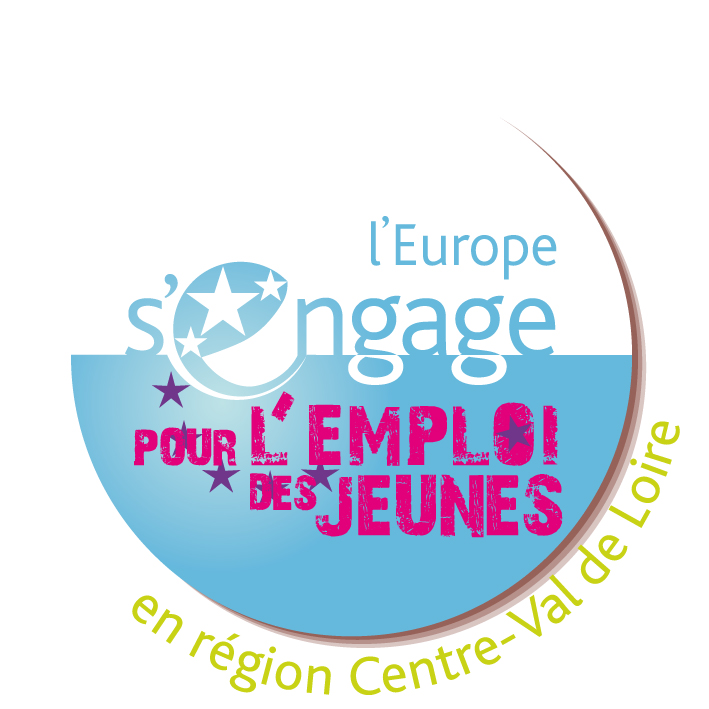 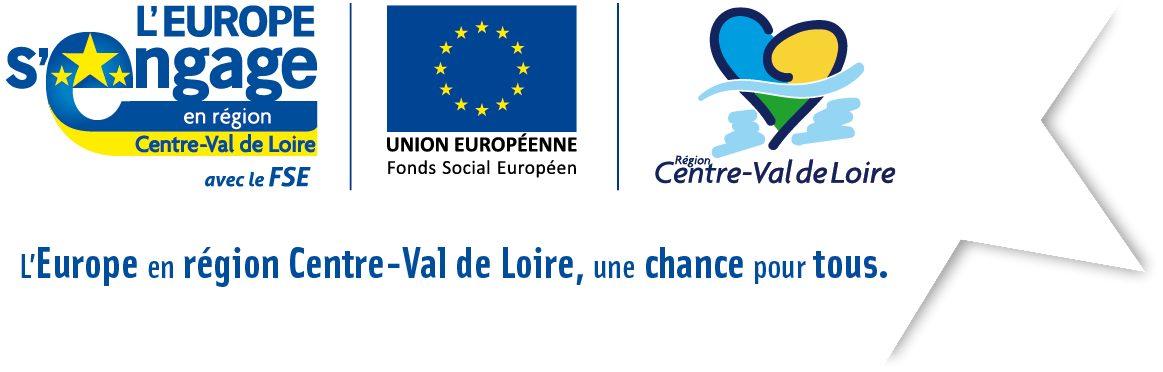 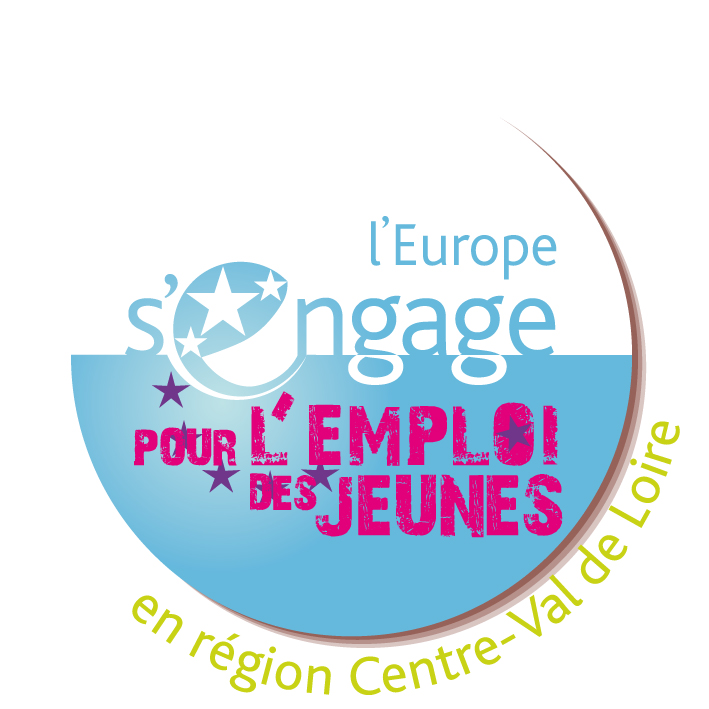 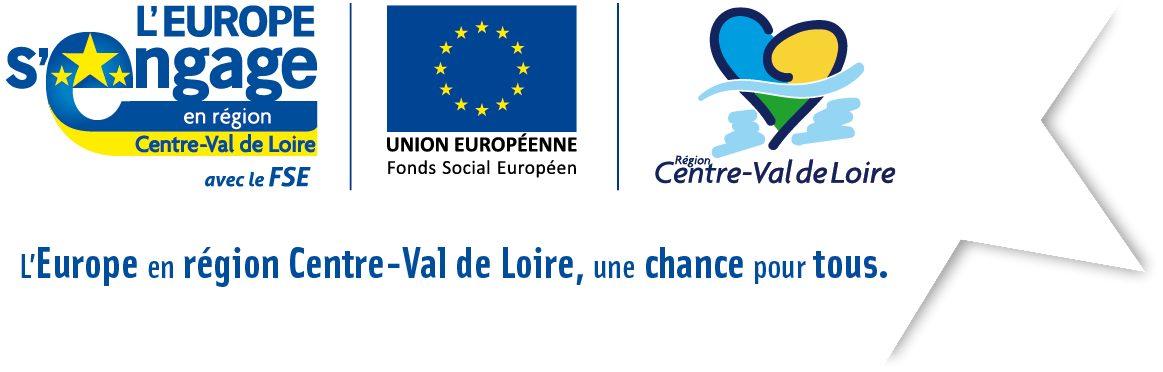 ATTESTATION DE LA QUALITE DE NEETChaque stagiaire, âgé de moins de 26 ans, à la date d’entrée dans la formation, en signant le présent document atteste sur l’honneur être sans emploi, sans formation et non scolarisé(e) ou étudiant(e): ..………………………………..…………………………………………………………..Prénom du stagiaireNom du stagiaireDomicilié à l’adresse suivanteNé leSignature du stagiaire valant attestation sur l’honneurSignature de l’organisme de formation